Картинный материал для игрового пособия по развитию связной речи «Словечки на крылечке»Средняя группа 4-5 лет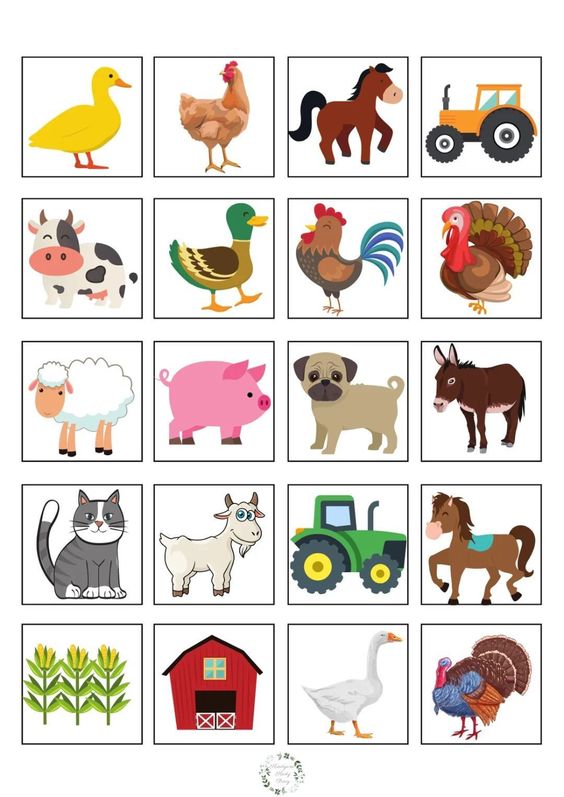 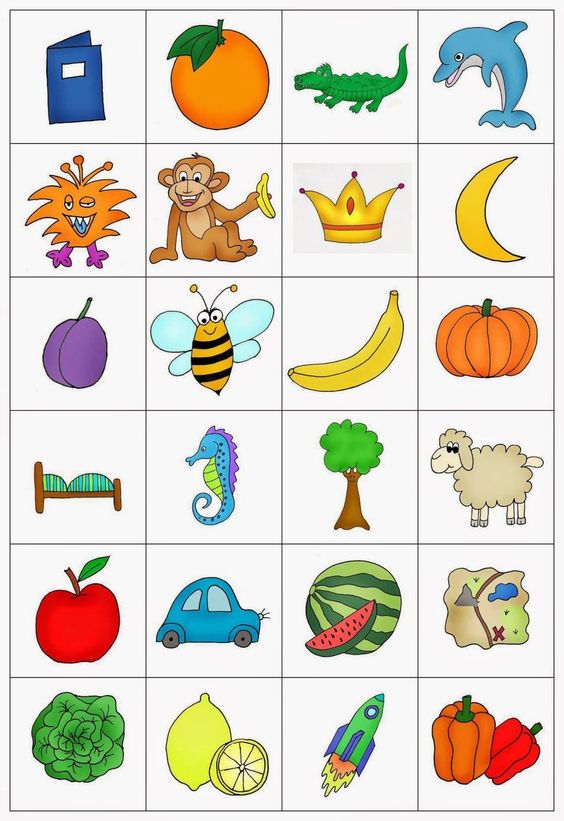 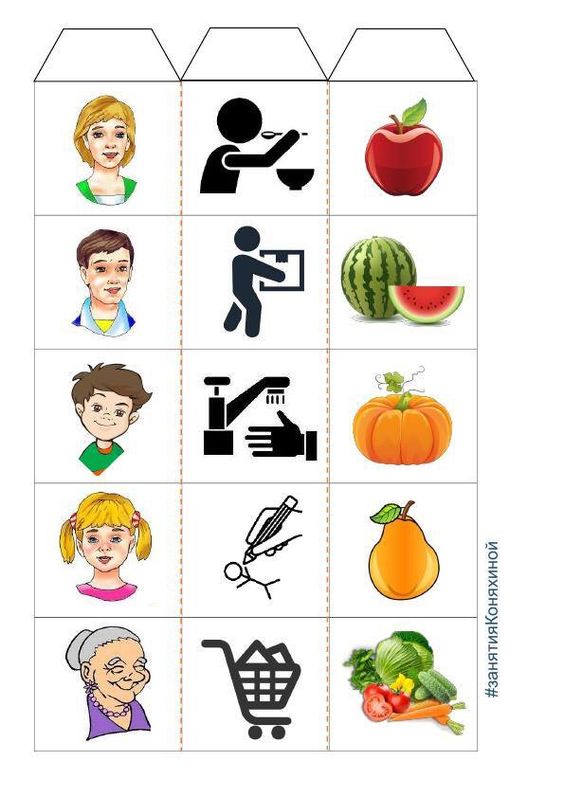 